Sugarloaf Senior High SchoolEntrepreneurship 110 Mrs. Chandler- room 216Mrs. Chandler- Shelley.Chandler@nbed.nb.caUnforeseen circumstances may require modification of this plan for an individual student.This is a tentative course outline, subject to change. This is a one-semester course, which will finish in June 2024. Course Description:This course will improve students’ ability to access opportunities and develop an appreciation for the entrepreneurial spirit and the effort behind running a business by providing the student with skills in the areas of leadership, critical thinking and problem solving.Unit EvaluationExpectations:Course material coveredStudents are responsible for obtaining any work covered (including homework) during absences.Missed Evaluations:Any evaluations that are missed will be made up as soon as you return to class.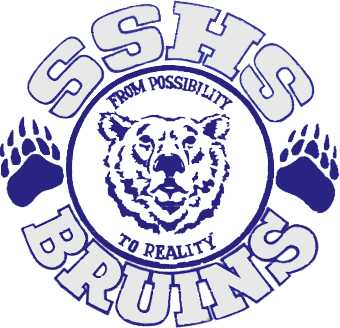 Students will demonstrate entrepreneurial concepts20%Students will initiate improvement through the implementation of a venture30%Students will develop a business plan for a venture30%Exam/Final project20%